亞洲大學Asia University資訊工程學系Department ofComputer Science and Information Engineering碩士班/碩專班 研究生手冊Master's Course Graduate Manual亞洲大學資訊工程學系碩士/碩專班論文時程表(Schedule)……………… Master's in Information Engineering, Asia University /Shoiba Thesis Schedule.論文內容順序(The content order of the paper)…………………………… Paper, the order of conten碩士論文封面、書背格式(format)……………………………………………Master's thesis cover, back-to-back format碩士論文內容規範(Content specification) …………………………………Master's thesis content norms審核Check List………………………………………………………………Review Check List附件1亞 洲 大 學資訊工程學系碩士班/暨碩士在職專班碩士論文指導教授同意書Consent letter from the supervisor of the master's thesis本人願意擔任研究生             之碩士論文/技術報告指導教授指 導 教 授 簽名：                  日期：               共同指導教授簽名：                  日期：               註：★生需在第一學期結束前，須向本系(所)確定「指導教授」。★若因故無法於時限內提出碩士指導教授，需事先以書面提出延緩理由，並經所長簽名同意。但延後時限最多為二個月，否則自動延長修業年限。Note: ★Students should confirm the "supervising professor" with the department (institute) before the end of the first semester.★If for some reason, it is not possible to propose a master's advisory professor within the time limit, the reason for the postponement must be submitted in writing in advance and approved by the director. However, the delay time limit is two months at most, otherwise the study period will be automatically extended.附件2亞洲大學資訊工程學系碩士班暨碩士在職專班變更指導教授申請表Change professor年　　月　　日注意事項：本申請表須經原指導教授、新指導教授及系所主管簽字同意後始得變更。論文題目經更換後，原論文計畫書、計畫書考試等申請皆作廢，須重新申請。1. This application form must be signed and approved by the original advisor, new advisor and department head before it can be changed.After the translation of the thesis is replaced, the original thesis plan book, plan book examination and other applications will be invalid, and you must apply again附件3亞洲大學資訊工程學系碩士班暨碩士在職專班     學年度第     學期	碩士論文研究方向提送單	Submission form for research direction of master's thesis指導教授簽名：                         日期：請注意：★研究生請務必於第一學年第二學期註冊後二週內將本『碩士論文研究方向提送單』交至系辦公室。★若因故無法於時限內提出碩士論文研究方向，需事先以書面提出延緩理由，並經所長簽名同意。但延後時限最多為二個月，否則自動延長修業年限。Please note: ★Graduate students must submit this "Master's Thesis Research Method" within two weeks of registration in the second semester of the first academic year.Submit the file to the department office.★If for some reason the research direction of the master's thesis cannot be proposed within the prescribed time limit, the reason for the extension must be submitted in advance in writing and the director signed and agreed. However, the delay time is up to two months, otherwise the learning time will be extended automatically.附件4亞洲大學資訊工程學系碩士班暨碩士在職專班     學年度第     學期碩士論文題目提送單Submission of Master Thesis Title指導教授簽名：                         日期：請注意：★研究生請務必於第二學年第一學期註冊後二週內將本『碩士論文題目提送單』交至系辦公室。★若因故無法於時限內提出碩士論文研究方向，需事先以書面提出延緩理由，並經所長簽名同意。但延後時限最多為二個月，否則自動延長修業年限。附件5亞洲大學(26pt)資訊工程學系(22pt)計畫書(22pt)○○○○○○○○○○○○(中文題目CN 20pt)○○○○○○○○○○○○(英文題目EN 20pt)指導教授：○○○教授(Professor of Guidance: Professor 18pt)學生：○○○(Students 18pt)學號：○○○○○○○○(School ID18pt)中華民國     年     月     日(繳交日期payment date 18pt)附件6亞洲大學   學年度第   學期 碩士學位論文研究計畫書審查申請表暨結果(含作品、成就證明連同書面報告、技術報告或專業實務報告)Application Form and Results of Master Degree Thesis Research Project Review(Including: works, achievement proof, reports in papers, technical reports, or professional practice reports)說明(Explanation)：學位論文研究計劃書書面審查通過屆滿兩個月後始得舉行學位考試。The degree examination can be held two months after Master Degree Thesis Research Project Review has been approved.審查方式以書面審查為主。The method of review will be mainly focused on document review in papers.系(所)應成立「論文研究計畫書書面審查委員會」，審查委員由各系(所)指派至少兩位助理教授級以上教師擔任之。The department shall establish a “Master Thesis Research Project Paper Review Committee”. Each department shall assign at least two professor of assistant level or higher to be the Review Committee members.碩士生於本單上表填妥後，需檢附學位論文研究計畫書提要送至系(所)辦公室，以利安排書面審查相關事宜。After completely filling out the form on this sheet, a student shall enclose the paper(s) of the Master Degree Thesis Research Project and send it to the office of the department in order to arrange the related matters of document review.                                                 (正本由系辦公室存查，學生可自行影印留存)(The original text will be kept by the Department.The student may keep a copy of this form.) 附件7亞洲大學   學年度第   學期資訊工程學系碩士學位論文研究計畫書 審查表Evaluation Form of Master Degree Research Proposal※注意事項：每一位審查委員請填寫一份。Please fill in one copy for each reviewer.附件9亞洲大學   學年度第   學期Asia University,   school year,   semester   研究生學位考試申請表Application Form of Graduate Degree Examination附件10亞洲大學資工系博碩士學位學程Asia University Doctoral Degree Program and Master Program論文原創性比對結果表Plagiarism Detection for Dissertation Originality學生簽名(Student Signature)：指導教授簽名(Advisor Signature)：註：本表應於繳交研究生學位考試申請表時一併送交教務處。並提共比對結果圖片P.S. This explanation should be handed into the Office of Academic Affairs.Comparison result image provided附件12	亞洲大學___學年度第___學期碩士班/暨碩士在職專班研究生學位考試評分表亞洲大學___學年度第___學期碩士班/暨碩士在職專班研究生學位考試評分總表備註：一、指導教授不得擔任召集人。二、請召集人務必於學位考試當天，將考試成績親自交至各系所辦公室。亞洲大學Asia University資訊工程學系Department of Computer Science and Information Engineering碩士論文考試委員會審定書Verification Letter from the Master. Dissertation Examination Committee*論文題目-題目**Title of Discussion-English*碩士生Master Student: 中文名子 English name本論文業經審查及口試合格特此證明This dissertation had been examined and qualified by the Master. Dissertation Exam Committee.論文考試委員：Exam Commissioners指導教授：Advisor所    長：Institute Director民國  110   年   **  月(January, 2021)亞洲大學Asia University研究生學位考試委員戶籍資料表Graduate Degree Exam Commissioner’s Household Records Form注意事項：1.每位考試委員，須各填寫一張（請詳填）。          2.論文相關考試費用。請研究生逕至系所詢問。          3.考試結束後，請立即將此表於交回各系所。Notice: 1. Each exam commissioner should fill out one form (Please fill out in detail).       2. As for the fees related to Degree Exam, the graduate student should ask the institute by himself/herself.       3. After the exam is over, please return this form to the institute immediately. 附件13亞洲大學資訊工程學系碩士班/碩專班學年度 研究生離校手續指導教授同意書School Leaving Procedure Sheet Consultant agrees＊本人所指導研究生              已完成所有碩士論文修改工作，本人同意其辦理本所離校手續！指 導 教 授 簽名：                   日期：＊＊請注意：研究生於口試完畢後，必須依指導教授指示修改論文/技術報告，並將最終確定之中英文論文題目填寫至表格內，待修改完畢，同時取得指導教授簽名同意後，方得據以辦理本所離校手續。附件十四亞洲大學資訊工程學系碩士班/碩專班離 校 程 序 單School Leaving Procedure Sheet姓名Name：學號Student No：日期Date：
論文內容順序：封面Cover論文口試委員會審定書Papers oral examination committee validation中文摘要summary of Chinese英文摘要English Summary目錄Directory圖目錄Gallery表目錄Table Catalog論文本文This paper參考文獻References附錄Appendix誌謝Zhixie亞洲大學○○○○○○學系碩 士 論 文××××××××(中文題目Cn title)×××××××××××××××××××××××××××××××××××AAAAAA(英文EN title題目)AAAAAAAAAAAAAAAAAAAAAAAAA研 究 生Research：○○○指導教授Professor of Guidance：○○○中  華  民  國     年      月封面版面、格式Cover layout, format＜版面設定＞Layout Settings 邊界：上：3.2cm、下：2.5cm、左：3.8cm、右：2.5cm.Border: Up: 3.2cm,、 Bottom: 2.5cm,、 Left: 3.8cm,、 Right: 2.5cm頁首1.5cm、頁尾1.75cm 1.5cm at the top of the page and 1.75cm at the end of the page＜封面格式說明＞1.學校      標楷體36號字、置中School model 36 word, center2.單位      標楷體26號字、置中Unit of the scale 26 word, center3.論文別    標楷體26號字、置中The paper is not a model 26 word, placed in4.中文題目  標楷體22號字加黑、置中、可排二行Chinese title The logo 22 word black, centered, can row two lines5.英文題目  標楷體22號字加黑、字首大寫、置中、可排五行English title The logo 22 word plus black, capitalization, center, can row five lines6.研究生    標楷體22號字、置中Graduate student,22nd word, center7.指導教授  標楷體22號字、置中Guide Professor, the character 22, set in8.出版年月  標楷體26號字、置中Year of publication, the 26th word of the logo, in the middle備註一：預設中文題目＋英文題目共7行(不含空格)，如二者合計超過7行，可將英文題目與指導教授之間，調整為一行；如仍不足，可將研究生姓名與出版年月之間，調整為一行。備註二：如中文題目＋英文題目合計不足7行(不含空格)，請將多餘一行加在英文題目與研究生之間，如仍有多餘行數，請加一行在出版年月之下方。其餘加在指導教授與出版年月之間，或加在碩士論文與中文題目之間。亞洲大學資訊工程學系碩士論文格式規範Master's thesis format specification注意事項：論文採用單面打字為原則，內文之文字大小以12點為原則，行距為1.5倍行高The paper adopts one-sided typing as the principle, the text size of the text is 12 points as the principle, the line distance is 1.5 times the line height中文內容請用「標楷體」字型，英文內容用「Times New Roman」字型Chinese content please use the "label" type, English content in the "Times New Roman" type論文內文格式：(採WORD的預設值即可) In-paper format: (take the default value of WORD)(1) 邊界：Boundary上下邊界各為2.54CM The upper and lower boundaries are 2.54CM
左右邊界各為3.17CM: each m 3.17CM
  (2) 與頁緣距離：Distance from the edge:頁首：1.5CM    Top:1.5CM
頁尾：1.75CM    End:1.75CM(3) 章節格式：Chapter format:章次請使用第一章，第二章，………等中文數字編號，章名在同一行或下一行。Please use the first chapter, the second chapter ,......... The Chinese number number, the title on the same line or the next line.章次及章名請盡量位於當頁版面的頁首頂端。Chapters and chapter names please try to be at the top of the page.章、節、段的編號請使用第一章.第一節、第三章.第二節.第五段或者1.1 , 3.2.5 , ……等有層次順序之中文或阿拉伯數字。The number of chapters, sections, and paragraphs shall be numbered using chapter sione. and so on, the Chinese or Arabic numerals in a hierarchical order. 3.2.5節次、段次及名稱自版面左端排起。Sections, segments, and names are lined up at the left end of the layout.(4) 頁碼格式：Page format:中文摘要至表目錄以i , ii , iii , ………等小寫羅馬字連續編頁Chinese summary to table directory to i , ii , iii , ... and so on lowercase Roman characters are continuousized. 論文本文至簡歷以1 , 2 , 3 , ………等阿拉伯數字編頁。This paper to resume with 1, 2, 3, ...... and so on Arabic numerals. (5) 圖檔格式：Figure file format:為避免轉檔時產生錯誤，請您使用以下圖型檔案格式：
.gif 和.jpg格式（盡量不要使用.bmp格式，如有其他圖檔格式，請先轉成 gif 和 jpg 格式，以免檔案太過龐大）To avoid errors when transposing, use the following figure file formats:
.gif and .jpg formats (try not to use the .bmp format, if you have other figure file formats, first switch to gif and jpg formats so that the files are too large)1.封面Cover系所名稱Name of the department論文題目Title of the paper清楚而具體的描述研究主題與範圍A clear and specific description of the subject and scope of the study簡潔Simple表達主要的研究成果Expressing key research results避免用縮寫Avoid abbreviations避免自創名詞Avoid self-created nouns指導教授姓名Guide professor's name研究生姓名Postgraduate Name日期Date2. 論文口試委員會審定書Papers oral examination committee validation3.中文摘要Chinese Summary摘要等於是整篇論文的縮影，因此摘要的撰寫必須提綱契領，內容必須清楚而且不能太過冗長。對於整篇論文必須能給予一個清晰概括的輪廓。A summary is a microcosm of the entire paper, so the abstract must be written with an outline, clear and not too lengthy. The whole paper must be able to give a clear outline.4.英文摘要English Summary對於內容與細節的概括說明A summary of the content and details對於研究重點與主要貢獻作彙總Summary of research priorities and major contributions摘要等於是整篇論文的縮影，因此摘要的撰寫必須提綱契領，內容必須清楚而且不能太過冗長(以一頁為原則)。對於整篇論文必須能給予一個清晰和概括的輪廓。 並於後面加上數個關鍵字。A summary is a microcosm of the entire paper, so it must be written with an outline, clear and not too lengthy (one page as the principle). For the whole paper must be able to give a clear and general outline.  And add a few keywords after that. 5.目錄Directory將論文內容各章節之標題按出現順序列出。The titles of the chapters of the paper are listed in order of appearance.6.圖目錄Chart Catalog按出現順序排列，並標出所在頁次。要有圖名，宜以章來分別，例如圖1.1及圖2.3表示第一章第一圖及第二章第三圖。In order of occurrence, and mark the page where you are. To have a chart name, it is advisable to use the chapter sits separately, for example, Figure 1.1 and Figure 2.3 represent the first figure of chapter one and the third figure of chapter two. 論文內文中，圖名應置於圖之下方，例如：In the paper, the title should be placed below the graph, for example: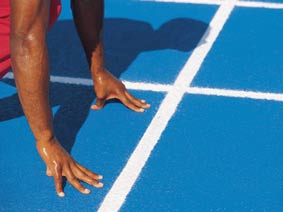 圖2.3 賽跑Figure 2.3 Race7.表目錄Table Directory按出現順序排列，並標出所在頁次。要有表名，宜以章來分別，例如表1.1及表2.3表示第一章第一表及第二章第三表。In order of occurrence, and mark the page where you are. To have a table name, it is advisable to use the chapter sits separately, for example, Table 1.1 and Table 2.3 for The first and first forms of chapter TWO, and the third table. 論文內文中，表名應置於表之上方，例如：In the paper, the table name should be placed above the table, for example:表3.5 資訊科技學系碩士暨在職專班班九十二學年度碩士學位論文Table 3.5 Master's in Information Technology and 92nd Annual Master's degree Thesis in In-Service Class8.論文本文This article第一章    緒論Chapter One Introduction          研究背景Research background          研究動機Research motives          研究目的Research purposes          研究範圍Surrounding hair          研究方法Research methods          研究流程Research process          章節結構Chapter structure緒論就是要引導讀者進入文章的核心，所以緒論的內容必須說明做這篇論文的動機，同時點出所要探討的問題為何，以及解決這個問題的重要性。在這個部分可以提到目前對於這個問題的相關研究成果為何？甚至這些相關研究的優缺點為何？還有我們的研究成果與他們的研究成果差別在哪裡？最重要的是，我們的方法比他們的方法好在那裡？Introduction is to guide the reader into the core of the article, so the content of the introduction must explain the motivation to do this paper, and at the same time point out the problem to be discussed, and the importance of solving the problem. In this section, what are the current research findings on this issue? What are the advantages and disadvantages of even these related studies? And where are our findings different from theirs? Most importantly, where is our method better than their method?第二章    相關文獻回顧(評論) Chapter II Review  of Related Literature ( Review )          選取學術價值高者Participants Select those with high academic value          研究形成的背景資料Background data for research          與研究主題有關的論文Papers related to research topics          與研究架構有關的論文Papers related to research architecture          與研究方法有關的論文Papers related to research methods這個部分最主要就是回顧一些相關的研究方法，同時提出比較對象。在導論中已提到關於相同問題的相關研究有哪些，在這一節我們則可以將別人的方法作簡短的介紹，讓讀者有更多的了解，以便稍後與我們的方法做比較。The main part of this section is to review some relevant research methods and propose comparison objects. What are the related studies on the same issue mentioned in the introduction, in this section we can introduce the other people's methods briefly so that the reader can know more about it so that we can compare it later with our methods.第三章    論文主體Chapter Three Thesis      研究方法Research methods      理論基礎The theoretical basis      方法架構Method architecture主體的部分就是將自己所提出的方法呈現出來，是整篇論文的核心。在這個部分大多是只提出一個方法，避免提出好幾個互相廝殺的方法。例如提完方法一又提出一個比方法一更好的方法二，之後又提出比方法二更好的方法三…，最後才提出最好的方法五，如此一來造成文章太過冗長，二來呈現出方法一到方法四毫無存在理由的矛盾，而因其所佔篇幅，致使讀者在看完一大半文章才找到整篇文章真正的重點，無異是另一文章重點未能適得其所的遺憾；除非，所提出的各種方法皆有其存在的條件，比如：在條件一的情形下可能方法一比較好，方法二則在條件二成立之下有較好的效率…，當條件五成立時方法五會有較好的效率等等。The main part is to present the method proposed by itself, which is the core of the whole paper. In this part, most lying out only one method, avoiding several methods of killing each other. For example, after mentioning the method one better than method one method two, and then put forward a better method than method two method three..., and finally put forward the best method five, so as to make the article too long, two to present the method one to method four no reason for the contradiction, and because of its length, so that the reader in reading a large part of the article to find the real focus of the whole article, is the other article focus can not be appropriate to its regret; For example: in the case of condition one may be a better method, method two in the establishment of condition two has a better efficiency ... when the condition five is established method five will have better efficiency and so on.第四章    實證分析Chapter Four Empirical Analysis      資料分析Data analysis      統計分析Statistical analysis      實驗設計Experimental design      模擬分析Simulation analysis      系統評估與滿意度分析System assessment and satisfaction analysis這是非常重要的一章，也是整篇論文的樑柱。論文內容的正確性、適當性與可行性在這一章表現。在前面一章我們對所提出的方法侃侃而談，這一章我們就必須以理論來分析方法的正確性、適當性與可行性。我們必須利用相關的理論來做分析比較，除了以理論基礎來證明我們所提出的方法具有正確性、適當性與可行性外，我們還可以藉此與其他的方法做比較，同時證明我們的方法優於其他方法。在這一 章，我們可以提出一些實驗數據來證明理論分析的正確性與優越性，也可在理論分析不夠強而有力的情形下，佐以實驗數據來加以證明。然而實驗數據必須客觀，如果能多與一些有名的實驗數據比較則效果更好，而且實驗數據不能太少，否則便失去其 代表性。針對理論分析與實驗，我們可以做一些討論，檢視一些我們所觀察的現象或者提出我們的心得與看法，也可加入一些批判的意見。This is a very important chapter, but also the pillar of the whole paper. The correctness, appropriateness and feasibility of the contents of the thesis are shown in this chapter. In the previous chapter, we talk about the proposed methods, in this chapter we must use theory to analyze the correctness, appropriateness and feasibility. We must use the relevant theories to make analysis and comparison, in addition to the theoretical basis to prove that the method we proposed is correct, appropriate and feasible, we can also use this to compare with other methods, and prove that our method is superior to other methods. In this chapter, we can put forward some experimental data to prove the correctness and superiority of theoretical analysis, but also in the case of theoretical analysis is not strong enough, the experimental data can be used to prove it. However, the experimental data must be objective, if you can compare with some well-known experimental data is better, and the experimental data can not be too small, otherwise it will lose its representative. For theoretical analysis and experiments, we can do some discussion, examine some of the phenomena we observe or put forward our ideas and opinions, but also can add some critical opinions.第五章    結論與建議Chapter 5 Conclusions and Recommendations      結論Conclusions      研究限制Research Limitations      研究成果★ Research Results      研究貢獻Research contributions      後續研究方向The direction of the follow-up study結論是整篇論文的收尾，要收的漂亮就要簡潔有力，太過冗長一樣失去它的意義，因此結論與摘要是非常相似的兩個部分，但是不要用完全一樣的句子描述。通常結論的部分必須針對論文的 成果和應用(以及範圍、限制)做說明。此外，特別必須強調論文所做的貢獻，以凸顯論文的價值，最後可以點出一些值得思考的問題，或者提出未來可以做的研究方向供讀者參考。The conclusion is the end of the whole paper, to receive the beautiful to be concise and powerful, too long to lose its meaning, so the conclusion and summary is very similar to the two parts, but do not use exactly the same sentence description. Usually the part of  the conclusion must be described in terms of the outcome and application of the paper (as well as the scope, limitations). In addition, it is particularly important to emphasize the contribution of the paper to highlight the value of the paper, and finally can point out some questions worth thinking about, or put forward the future can be done research direction for the reader's reference. 9.參考文獻References書籍
作者，書名(版次)。出版地：出版者，出版日期。Ex.[1] 張素梅，統計學。台灣：三民書局，1997年 2月。[2] N. Enger and P. Howerton. Computer Security. New York: Amacom, 1980.期刊論文
作者，” 論文題目”，期刊名稱，卷數，期數，出版日期，頁次 。Ex.[1] 林亮廷及黃智任，“數位浮水印與智慧財產權的保護”，影像與識別，第五卷，第三期，110-116頁。[2] B. B. Chai, J. Vass, and X. Zhuang, “Significance-linked connected component analysis for wavelet image coding,” IEEE Transactions on Image Processing, Vol. 8, No. 6, June 1999, pp. 774-784.10.附錄附錄 A附錄 B附錄 C11.誌謝針對在做研究及論文撰寫過程中，支持和協助你的人，表達感謝之意，以一頁為原則。論文/技術報告內容格式：採用單面打字為原則，內文之文字大小以14點為原則，行距為1.5倍行高。中文內容請用「標楷體」字型，英文內容用「Times New Roman」字型。內文格式：(採WORD的預設值即可)邊界：上下邊界各為2.54CM左右邊界各為3.17CM與頁緣距離：頁首：1.5CM頁尾：1.75CM章節格式：章次請使用第一章、第二章…等中文數字編號，章名在同一行或下一行，盡量位於當頁版面的頁首頂端，大小為24。節次（第一節或1.1）大小為18。段次（第一段或1.1.1）大小為16。章、節、段的編號請使用第一章.第一節、第三章.第二節.第五段或1.1、1.1.1…等有層次順序之中文或阿拉伯數字。節次、段次及名稱自版面左端排起。頁碼格式：中文摘要至表目錄以i , ii , iii , ………等小寫羅馬字連續編頁。論文本文至簡歷以1 , 2 , 3 , ………等阿拉伯數字編頁。圖檔格式：為避免轉檔時產生錯誤，請使用以下圖型檔案格式：.gif 和.jpg格式（盡量不要使用.bmp格式，如有其他圖檔格式，請先轉成 gif 和 jpg 格式，以免檔案太過龐大）。圖目錄按出現順序排列，並標出所在頁次。要有圖名，宜以章來分別，例如圖1.1及圖2.3表示第一章第一圖及第二章第三圖。論文內文中，圖名應置於圖之下方，例如：圖2.3 賽跑表目錄按出現順序排列，並標出所在頁次。要有表名，宜以章來分別，例如表1.1及表2.3表示第一章第一表及第二章第三表。論文內文中，表名應置於表之上方，例如：表3.5 資訊科技學系碩士暨在職專班班九十二學年度碩士學位論文審核check list論文系統研究生中英文姓名英文姓名書寫格式(標點符號後要加空格)例如：Wang, DaWa或Wang, Da-Wa或Wang, Da Wa或WANG, DAWA或DaWa¬ Wang或Da-Wa Wang論文/技術報告中英文名稱指導教授(含Email)口試委員中文英姓名分欄填寫(需含指導教授)口試日期學位別畢業學年度頁碼(本文頁數或PDF總頁數皆可)中英文關鍵字分欄填寫，個數要相同中英文摘要目錄(含圖目錄及表目錄)頁碼核對參考書目全文檔上傳(含推薦書、審定書及浮水印)授權設定紙本論文/技術報告及摘要延後公開申請書上傳(限申請專利或有其他原因需求者)授權書及紙本論文/技術報告論文/技術報告授權書正本一式二份封面顏色、膠膜書名頁審定書中英文摘要謝誌/致謝：依個人需求目錄(含圖目錄及表目錄)頁碼核對本文(有無浮水印皆可)順序申請項目 project申請時程Application timeline學生應備表單及資料Students should prepare forms and information研究生注意事項 Precautions1選定指導教授Selected Guidance Professor 第一學期結束前須向本系確定「指導教授」之名單。 A list of "guidance professors" must be established to the Department before the end of the first semester.1.碩士論文指導教授同意書附件1 Master's Thesis Guide Professor Consent向各系所辦理。碩士生欲更換指導教授應先徵得原指導教授及新指導教授同意，並向本系申請、報備。Master students who want to change the advisor should first obtain the consent of the original advisor and the new advisor, and apply and report to the department.2變更指導教授申請Change Guidance Professor Application在學期間 During the school year1.變更指導教授申請表附件2Change guidance professor application 2.新指導教授之同意書附件1Consent of the New Guide Professor向各系所辦理。碩士生欲更換指導教授應先徵得原指導教授及新指導教授同意，並向本系申請、報備。Master students who want to change the advisor should first obtain the consent of the original advisor and the new advisor, and apply and report to the department.3論文/研究方向提送單 Paper/research direction submission form第一學年第二學期註冊後二週內繳交Submit ment within two weeks of registration for the second semester of the first school year碩士論文研究方向提送單附件3Master's thesis research direction bill of lading向各系所辦理。碩士生欲更換指導教授應先徵得原指導教授及新指導教授同意，並向本系申請、報備。Master students who want to change the advisor should first obtain the consent of the original advisor and the new advisor, and apply and report to the department.4論文/碩士論文題目提送單 Thesis/Master Thesis Title Submission Form第二學年第一學期註冊後繳交「碩士論文題目」提送單After registering in the first semester of the second semester"Master Thesis Title" Submission Form碩士論文題目提送單附件4Attachment 5 of the submission form is used for submission of master thesis topics向各系所辦理。碩士生欲更換指導教授應先徵得原指導教授及新指導教授同意，並向本系申請、報備。Master students who want to change the advisor should first obtain the consent of the original advisor and the new advisor, and apply and report to the department.5論文計畫書申請Essay plan application上學期於 10/15 前提出申請下學期於 04/15 前提出申請 Applications made by 10/15 last semesterApplication by 04/15 next semester1.論文/技術報告計畫書(格式如附件5)Thesis/Technical Report Plan (Attachment 5)(請繳兩份紙本計畫書) (Please submit two paper plans)2.碩士學位論文研究計畫書審查申請表暨結果附件6(繳一份one copies)Master's Thesis Research Plan Review Application Form and Attachment 6 of Results 3.論文/技術報告計畫書審查表附件7Attachment 7 of the thesis/technical report plan review form(請繳兩份two copies)論文/技術報告計畫書書面審查通過屆滿兩個月後始得舉行學位考試Two months after passing the written review of the thesis/technical report plan, the degree (oral exam interview) exam can be taken亞洲大學博碩士文系統Asia University Theses and Dissertations System6論文口試時間申請 Essay oral examination time application本學期預計可完成該系所規定所有應修課程 It is expected that all courses required by the department to be completed this semester上學期於12/31前提出申請，次年1/31前完成口試(含論文修改及上傳完成)；下學期於6/30前提出申請，7/31前完成口試(含論文修改及上傳完成) Last semester before 12/31 to apply, the following year before 1/31 to complete the oral examination (including the paper modification and upload completed);Application by 6/30 next semester,oral examination by 7/31 (including paper modification and upload completion)論文口試依各系所規定，向該系所提出申請(詳見資工系碩士班論文口試申請流程) The paper oral examination is submitted to the department according to the provisions of each department (see the examination process for the master's thesis of the Department of Capital Engineering) )碩士論文學位考試申請書附件9 Application for master's degree examination研究生學位考試申請表附件10 Application form for postgraduate degree examination論文原創性比對結果表附件11 Master's program and master's in-service special course degree examination time application form與指導教授商定口試委員後，請論文口試日期十五天前將這一些資料繳交到系辦，以利製作口試委員聘書。 After agreeing with the guidance professor on the oral examination committee, please submit this information to the department 15 days before the oral examination date, so as to make the letter of appointment of the oral examination member.7論文口試 Thesis oral test論文口試完畢當天，需將論文口試資料繳交回系上。On the day of completing the oral test of the thesis, the oral test materials of the thesis must be submitted to the department請記得完成至少一篇期刊發表，老師通過後才會簽名，才能口試申請Please remember to complete at least one journal publication, and the teacher will sign after passing it, before you can apply for the oral exam論文口試委員會審定書Thesis oral examination committee review2.論文口試總評表General evaluation form of thesis oral examination3.論文口試評分表The essay oral test score sheet3.考試費印領單據Exam fee printing receipt(附件12  Attachment 12)論文口試委員會審定書，等候系主任簽名之後，並找時間來領取，該簽名單須個人永久保存，用於複製正式論文之用。( 2個月前請計劃書審核通過)The thesis oral examination committee approves the letter, and after waiting for the signature of the department head, take time to sign it back. The signature sheet must be kept permanently in order to copy official documents.( Please review and approve the plan 2 months ago)8論文線上建檔繳交論文Online paper filingSubmit papers上學期於 1/31 前完成口試(含論文修改及上傳完成)；下學期於 7/31 前完成口試(含論文修改及上傳完成)。 In the last semester, complete the oral test (including the revision and upload of the paper) before 1/31; in the next semester, complete the oral test (including the revision and upload of the paper) before 7/31.論文線上建檔完成The online file of the thesis has been completed論文三本（圖書館*2、資工系*1）Submit three papers (Library*2, Department of Information Engineering*1)https://ac.asia.edu.tw/ezfiles/32/1032/img/628/889012342.htm論文繳交冊數 圖書館：三本膠裝論文(藍色雲彩紙膠裝) Number of papers to be submitted Library: three papers in plastic binding(Blue cloud paper glue)9辦理離校手續Leave school formalities離校手續完成    →   領取學位證書時間請依本校註冊組每學期所發，學生離校程序與學位證書領取規定辦理。School leaving procedures completed → time to receive degree certificatePlease follow the regulations issued by the registration team of our school each semester, the procedures for students leaving school and the degree certificate.1.離校程序指導教授同意書附件十三Consent form for leaving school (Annex 13)2.系所離校程序單附件十四Departmental Procedure Sheet(Annex 13)論文 1本含碩士論文光碟（資工系）1 dissertations with master's thesis and CD-ROM (Department of Information Engineering)1.畢業審查及相關離校手續請依學校規定時程至學生資訊系統確認。 Please confirm the graduation review and related school-leaving procedures in the student information system according to the school's schedule.2.論文繳交冊數 資工系：1本膠裝論文(含碩士論文光碟) 建立帳號及密碼。 Number of papers to be submitted. Department of Information Engineering: 1 plastic-bound theses (including master's thesis CD) to create an account and password.研究生基本資料學號Student ID研究生基本資料班   級Class研究生基本資料姓   名Name研究生基本資料大學畢業校系University Department研究生基本資料聯絡地址Address研究生基本資料聯絡電話phone number研究生基本資料E-mail系 所 別Department資訊工程學系Department of Computer Science and Information Engineering資訊工程學系Department of Computer Science and Information Engineering一般生General在職班In-service class一般生General在職班In-service class學　　號Student ID申請人Name申請理由Reason for application原指導教授簽　　　章Original advisor signature年  月  日新指導教授簽　　　章New Original advisor signature新指導教授簽　　　章New Original advisor signature年  月  日原　論　文題　　　目Original title新　論　文題　　　目New title系所主管簽具意見Department Chairperson signature（簽章）　　年　　月　　日（簽章）　　年　　月　　日（簽章）　　年　　月　　日（簽章）　　年　　月　　日研究生姓名Name研究生學號Student ID聯絡電話phone numberEmail(此為聯絡全國碩博士論文資訊網使用)碩士論文研究方向Master thesis research direction研究生姓名Name研究生學號Student ID聯絡電話phone numberEmail(此為聯絡全國碩博士論文資訊網使用)碩士論文題目（中文）Master's Thesis Topics (CH)碩士論文題目（英文）Master's Thesis Topics (EN)計畫書內容標題The title of the plan content研究動機Research motives研究背景及目的Research background and purpose研究方法Research methods預期成果Expected results參考文獻References至少6頁At least 6 pages中文標楷體、英文Chinese, English Times New Roman內容標題18pt Content Title 18pt內容字體12pt、單行間距Content font 12pt,single-line spacing必須包含論文的摘要以及主要的大綱；原則上沒有一定的規範，但是有一些計劃書會先寫論文研究第一章的簡介、第二章的文獻探討、第三章研究設計或者預期的研究成果等等，最後是參考文獻。It must include the abstract and main outline of the thesis; in principle, there is no certain standard, but some plans will first write the introduction of the first chapter of the thesis research, the second chapter of the literature discussion, and the third chapter research design or expected research Results and so on, and finally references.系(所)別Department資訊工程學系Computer Science and Information Engineering申請日期ApplicationDateYY / MM / DD班別Degree碩士班Master Program碩士在職專班In-service master program碩士班Master Program碩士在職專班In-service master program碩士班Master Program碩士在職專班In-service master program研究生姓名Student Name學號Student ID論文題目Thesis Title(CH)(EN) (CH)(EN) (CH)(EN) 指導教授簽章Advisor signature本論文題目與學系專業領域相符: 是  否 (請勾選)The topic of this thesis corresponds to your professional field  yes no本論文題目與學系專業領域相符: 是  否 (請勾選)The topic of this thesis corresponds to your professional field  yes no本論文題目與學系專業領域相符: 是  否 (請勾選)The topic of this thesis corresponds to your professional field  yes no審查時間Review DateYY / MM / DD       :       -       :      審查方式Method of review書面審查Document review in papers口試審查Interview/Oral Examination本論文題目與學系專業領域相符The topic of this thesis corresponds to your professional field 是            否 yes           no審查結果Review results通過，可依原題目及計畫進行Pass. The original title and plan of this research can continue.通過，須參酌評審意見修正題目及計畫後進行Pass. The title and plan of this research must be modified using the comments of the Review Committee.不通過，重擬研究題目及計畫後，另行安排審查Fail. After reconstructing the title and plan of this research, the student should arrange a separate review of the research.審查委員簽章Signatures of the Review Committee系(所)主任簽章Signature of the Department Chairperson 研究生學號Student ID指導教授Advisor研究生姓名Student Name指導教授Advisor論文題目Thesis/Dissertation Title(中) (CH)(英)(EN)(中) (CH)(英)(EN)(中) (CH)(英)(EN)審查意見Review opinion審查建議Review recommendations□通過，可依原題目及計畫進行□通過，須參酌評審意見修正題目及計畫後進行□不通過，重擬研究題目及計畫後，另行安排審查□通過，可依原題目及計畫進行□通過，須參酌評審意見修正題目及計畫後進行□不通過，重擬研究題目及計畫後，另行安排審查□通過，可依原題目及計畫進行□通過，須參酌評審意見修正題目及計畫後進行□不通過，重擬研究題目及計畫後，另行安排審查審查委員簽章日期年     月     日研究生姓名Student Name研究生姓名Student Name研究生姓名Student Name學號Student ID學號Student ID系(所)別/學位學程系(所)別/學位學程系(所)別/學位學程資訊工程學系Computer Science & Information Engineering資訊工程學系Computer Science & Information Engineering資訊工程學系Computer Science & Information Engineering資訊工程學系Computer Science & Information Engineering班別Degree班別Degree碩士班 Master Program碩士在職專班In-service master program博士班Ph.D. Program碩士班 Master Program碩士在職專班In-service master program博士班Ph.D. Program碩士班 Master Program碩士在職專班In-service master program博士班Ph.D. Program碩士班 Master Program碩士在職專班In-service master program博士班Ph.D. Program口試日期/時間Oral Test口試日期/時間Oral Test口試日期/時間Oral Test  年    月    日   午    時    分至    時  分Date/ Time of Day  年    月    日   午    時    分至    時  分Date/ Time of Day  年    月    日   午    時    分至    時  分Date/ Time of Day  年    月    日   午    時    分至    時  分Date/ Time of Day  年    月    日   午    時    分至    時  分Date/ Time of Day  年    月    日   午    時    分至    時  分Date/ Time of Day口試地點Oral Test Location口試地點Oral Test Location本校     大樓     室Building/ Classroom本校     大樓     室Building/ Classroom論文題目Thesis/Dissertation Title 論文題目Thesis/Dissertation Title 論文題目Thesis/Dissertation Title (中) (CH)(英)(EN)(中) (CH)(英)(EN)(中) (CH)(英)(EN)(中) (CH)(英)(EN)(中) (CH)(英)(EN)(中) (CH)(英)(EN)(中) (CH)(英)(EN)(中) (CH)(英)(EN)(中) (CH)(英)(EN)(中) (CH)(英)(EN)學學位考試委員 姓名Name姓名Name職稱Career Titles職稱Career Titles服務單位 Service Unit服務單位 Service Unit詳細地址及電話Address and phone number詳細地址及電話Address and phone number詳細地址及電話Address and phone number詳細地址及電話Address and phone number詳細地址及電話Address and phone number證書字號Certificate Number學學位考試委員 (指導教授）(指導教授）學學位考試委員 學學位考試委員 學學位考試委員 學學位考試委員 系所審核/簽核系所審核/簽核系所審核/簽核系所審核/簽核系所審核/簽核系所審核/簽核系所審核/簽核系所審核/簽核系所審核/簽核系所審核/簽核系所審核/簽核系所審核/簽核系所審核/簽核本系(所)規定修畢學分________學分，申請人本學期尚有必修        學分；選修        學分。The department (institution) requires credits to exchange____ credits, and have applicants still have compulsory credits for this semester and elective credits 申請人符合本系(所)有關博、碩士及碩專班研究生修業規定The applicant meets the requirements of this Department / Institute for the regulations of post-graduate studies of Ph.D., Master or In-service master degree.附表一碩士學位論文研究計畫書審查申請表暨結果(請檢附影本；博士班免檢附)Attach table 1 application form and results of the review of master’s thesis research plan (please attach a copy; the doctoral program is exempt from inspection) 歷年成績單一份A copy of school transcripts of past years;論文初稿(經指導教授簽名之論文原創性比對報告)First draft of paper ( original report signed by advisor)系所比對報告標準： 20  %(請檢附相關會議資料)The department comparison report check:  20 % (Please enclose relevant meeting materials)學術倫理課程6小時證明書Certificate of 6 hours of academic research ethics courses the above information must be attached for (109).其他_________________(如各系有其他審查資料請自行增列)If other review materials will be required, please list them by the Department’s self)本系(所)規定修畢學分________學分，申請人本學期尚有必修        學分；選修        學分。The department (institution) requires credits to exchange____ credits, and have applicants still have compulsory credits for this semester and elective credits 申請人符合本系(所)有關博、碩士及碩專班研究生修業規定The applicant meets the requirements of this Department / Institute for the regulations of post-graduate studies of Ph.D., Master or In-service master degree.附表一碩士學位論文研究計畫書審查申請表暨結果(請檢附影本；博士班免檢附)Attach table 1 application form and results of the review of master’s thesis research plan (please attach a copy; the doctoral program is exempt from inspection) 歷年成績單一份A copy of school transcripts of past years;論文初稿(經指導教授簽名之論文原創性比對報告)First draft of paper ( original report signed by advisor)系所比對報告標準： 20  %(請檢附相關會議資料)The department comparison report check:  20 % (Please enclose relevant meeting materials)學術倫理課程6小時證明書Certificate of 6 hours of academic research ethics courses the above information must be attached for (109).其他_________________(如各系有其他審查資料請自行增列)If other review materials will be required, please list them by the Department’s self)本系(所)規定修畢學分________學分，申請人本學期尚有必修        學分；選修        學分。The department (institution) requires credits to exchange____ credits, and have applicants still have compulsory credits for this semester and elective credits 申請人符合本系(所)有關博、碩士及碩專班研究生修業規定The applicant meets the requirements of this Department / Institute for the regulations of post-graduate studies of Ph.D., Master or In-service master degree.附表一碩士學位論文研究計畫書審查申請表暨結果(請檢附影本；博士班免檢附)Attach table 1 application form and results of the review of master’s thesis research plan (please attach a copy; the doctoral program is exempt from inspection) 歷年成績單一份A copy of school transcripts of past years;論文初稿(經指導教授簽名之論文原創性比對報告)First draft of paper ( original report signed by advisor)系所比對報告標準： 20  %(請檢附相關會議資料)The department comparison report check:  20 % (Please enclose relevant meeting materials)學術倫理課程6小時證明書Certificate of 6 hours of academic research ethics courses the above information must be attached for (109).其他_________________(如各系有其他審查資料請自行增列)If other review materials will be required, please list them by the Department’s self)本系(所)規定修畢學分________學分，申請人本學期尚有必修        學分；選修        學分。The department (institution) requires credits to exchange____ credits, and have applicants still have compulsory credits for this semester and elective credits 申請人符合本系(所)有關博、碩士及碩專班研究生修業規定The applicant meets the requirements of this Department / Institute for the regulations of post-graduate studies of Ph.D., Master or In-service master degree.附表一碩士學位論文研究計畫書審查申請表暨結果(請檢附影本；博士班免檢附)Attach table 1 application form and results of the review of master’s thesis research plan (please attach a copy; the doctoral program is exempt from inspection) 歷年成績單一份A copy of school transcripts of past years;論文初稿(經指導教授簽名之論文原創性比對報告)First draft of paper ( original report signed by advisor)系所比對報告標準： 20  %(請檢附相關會議資料)The department comparison report check:  20 % (Please enclose relevant meeting materials)學術倫理課程6小時證明書Certificate of 6 hours of academic research ethics courses the above information must be attached for (109).其他_________________(如各系有其他審查資料請自行增列)If other review materials will be required, please list them by the Department’s self)本系(所)規定修畢學分________學分，申請人本學期尚有必修        學分；選修        學分。The department (institution) requires credits to exchange____ credits, and have applicants still have compulsory credits for this semester and elective credits 申請人符合本系(所)有關博、碩士及碩專班研究生修業規定The applicant meets the requirements of this Department / Institute for the regulations of post-graduate studies of Ph.D., Master or In-service master degree.附表一碩士學位論文研究計畫書審查申請表暨結果(請檢附影本；博士班免檢附)Attach table 1 application form and results of the review of master’s thesis research plan (please attach a copy; the doctoral program is exempt from inspection) 歷年成績單一份A copy of school transcripts of past years;論文初稿(經指導教授簽名之論文原創性比對報告)First draft of paper ( original report signed by advisor)系所比對報告標準： 20  %(請檢附相關會議資料)The department comparison report check:  20 % (Please enclose relevant meeting materials)學術倫理課程6小時證明書Certificate of 6 hours of academic research ethics courses the above information must be attached for (109).其他_________________(如各系有其他審查資料請自行增列)If other review materials will be required, please list them by the Department’s self)本系(所)規定修畢學分________學分，申請人本學期尚有必修        學分；選修        學分。The department (institution) requires credits to exchange____ credits, and have applicants still have compulsory credits for this semester and elective credits 申請人符合本系(所)有關博、碩士及碩專班研究生修業規定The applicant meets the requirements of this Department / Institute for the regulations of post-graduate studies of Ph.D., Master or In-service master degree.附表一碩士學位論文研究計畫書審查申請表暨結果(請檢附影本；博士班免檢附)Attach table 1 application form and results of the review of master’s thesis research plan (please attach a copy; the doctoral program is exempt from inspection) 歷年成績單一份A copy of school transcripts of past years;論文初稿(經指導教授簽名之論文原創性比對報告)First draft of paper ( original report signed by advisor)系所比對報告標準： 20  %(請檢附相關會議資料)The department comparison report check:  20 % (Please enclose relevant meeting materials)學術倫理課程6小時證明書Certificate of 6 hours of academic research ethics courses the above information must be attached for (109).其他_________________(如各系有其他審查資料請自行增列)If other review materials will be required, please list them by the Department’s self)本系(所)規定修畢學分________學分，申請人本學期尚有必修        學分；選修        學分。The department (institution) requires credits to exchange____ credits, and have applicants still have compulsory credits for this semester and elective credits 申請人符合本系(所)有關博、碩士及碩專班研究生修業規定The applicant meets the requirements of this Department / Institute for the regulations of post-graduate studies of Ph.D., Master or In-service master degree.附表一碩士學位論文研究計畫書審查申請表暨結果(請檢附影本；博士班免檢附)Attach table 1 application form and results of the review of master’s thesis research plan (please attach a copy; the doctoral program is exempt from inspection) 歷年成績單一份A copy of school transcripts of past years;論文初稿(經指導教授簽名之論文原創性比對報告)First draft of paper ( original report signed by advisor)系所比對報告標準： 20  %(請檢附相關會議資料)The department comparison report check:  20 % (Please enclose relevant meeting materials)學術倫理課程6小時證明書Certificate of 6 hours of academic research ethics courses the above information must be attached for (109).其他_________________(如各系有其他審查資料請自行增列)If other review materials will be required, please list them by the Department’s self)本系(所)規定修畢學分________學分，申請人本學期尚有必修        學分；選修        學分。The department (institution) requires credits to exchange____ credits, and have applicants still have compulsory credits for this semester and elective credits 申請人符合本系(所)有關博、碩士及碩專班研究生修業規定The applicant meets the requirements of this Department / Institute for the regulations of post-graduate studies of Ph.D., Master or In-service master degree.附表一碩士學位論文研究計畫書審查申請表暨結果(請檢附影本；博士班免檢附)Attach table 1 application form and results of the review of master’s thesis research plan (please attach a copy; the doctoral program is exempt from inspection) 歷年成績單一份A copy of school transcripts of past years;論文初稿(經指導教授簽名之論文原創性比對報告)First draft of paper ( original report signed by advisor)系所比對報告標準： 20  %(請檢附相關會議資料)The department comparison report check:  20 % (Please enclose relevant meeting materials)學術倫理課程6小時證明書Certificate of 6 hours of academic research ethics courses the above information must be attached for (109).其他_________________(如各系有其他審查資料請自行增列)If other review materials will be required, please list them by the Department’s self)本系(所)規定修畢學分________學分，申請人本學期尚有必修        學分；選修        學分。The department (institution) requires credits to exchange____ credits, and have applicants still have compulsory credits for this semester and elective credits 申請人符合本系(所)有關博、碩士及碩專班研究生修業規定The applicant meets the requirements of this Department / Institute for the regulations of post-graduate studies of Ph.D., Master or In-service master degree.附表一碩士學位論文研究計畫書審查申請表暨結果(請檢附影本；博士班免檢附)Attach table 1 application form and results of the review of master’s thesis research plan (please attach a copy; the doctoral program is exempt from inspection) 歷年成績單一份A copy of school transcripts of past years;論文初稿(經指導教授簽名之論文原創性比對報告)First draft of paper ( original report signed by advisor)系所比對報告標準： 20  %(請檢附相關會議資料)The department comparison report check:  20 % (Please enclose relevant meeting materials)學術倫理課程6小時證明書Certificate of 6 hours of academic research ethics courses the above information must be attached for (109).其他_________________(如各系有其他審查資料請自行增列)If other review materials will be required, please list them by the Department’s self)本系(所)規定修畢學分________學分，申請人本學期尚有必修        學分；選修        學分。The department (institution) requires credits to exchange____ credits, and have applicants still have compulsory credits for this semester and elective credits 申請人符合本系(所)有關博、碩士及碩專班研究生修業規定The applicant meets the requirements of this Department / Institute for the regulations of post-graduate studies of Ph.D., Master or In-service master degree.附表一碩士學位論文研究計畫書審查申請表暨結果(請檢附影本；博士班免檢附)Attach table 1 application form and results of the review of master’s thesis research plan (please attach a copy; the doctoral program is exempt from inspection) 歷年成績單一份A copy of school transcripts of past years;論文初稿(經指導教授簽名之論文原創性比對報告)First draft of paper ( original report signed by advisor)系所比對報告標準： 20  %(請檢附相關會議資料)The department comparison report check:  20 % (Please enclose relevant meeting materials)學術倫理課程6小時證明書Certificate of 6 hours of academic research ethics courses the above information must be attached for (109).其他_________________(如各系有其他審查資料請自行增列)If other review materials will be required, please list them by the Department’s self)本系(所)規定修畢學分________學分，申請人本學期尚有必修        學分；選修        學分。The department (institution) requires credits to exchange____ credits, and have applicants still have compulsory credits for this semester and elective credits 申請人符合本系(所)有關博、碩士及碩專班研究生修業規定The applicant meets the requirements of this Department / Institute for the regulations of post-graduate studies of Ph.D., Master or In-service master degree.附表一碩士學位論文研究計畫書審查申請表暨結果(請檢附影本；博士班免檢附)Attach table 1 application form and results of the review of master’s thesis research plan (please attach a copy; the doctoral program is exempt from inspection) 歷年成績單一份A copy of school transcripts of past years;論文初稿(經指導教授簽名之論文原創性比對報告)First draft of paper ( original report signed by advisor)系所比對報告標準： 20  %(請檢附相關會議資料)The department comparison report check:  20 % (Please enclose relevant meeting materials)學術倫理課程6小時證明書Certificate of 6 hours of academic research ethics courses the above information must be attached for (109).其他_________________(如各系有其他審查資料請自行增列)If other review materials will be required, please list them by the Department’s self)本系(所)規定修畢學分________學分，申請人本學期尚有必修        學分；選修        學分。The department (institution) requires credits to exchange____ credits, and have applicants still have compulsory credits for this semester and elective credits 申請人符合本系(所)有關博、碩士及碩專班研究生修業規定The applicant meets the requirements of this Department / Institute for the regulations of post-graduate studies of Ph.D., Master or In-service master degree.附表一碩士學位論文研究計畫書審查申請表暨結果(請檢附影本；博士班免檢附)Attach table 1 application form and results of the review of master’s thesis research plan (please attach a copy; the doctoral program is exempt from inspection) 歷年成績單一份A copy of school transcripts of past years;論文初稿(經指導教授簽名之論文原創性比對報告)First draft of paper ( original report signed by advisor)系所比對報告標準： 20  %(請檢附相關會議資料)The department comparison report check:  20 % (Please enclose relevant meeting materials)學術倫理課程6小時證明書Certificate of 6 hours of academic research ethics courses the above information must be attached for (109).其他_________________(如各系有其他審查資料請自行增列)If other review materials will be required, please list them by the Department’s self)本系(所)規定修畢學分________學分，申請人本學期尚有必修        學分；選修        學分。The department (institution) requires credits to exchange____ credits, and have applicants still have compulsory credits for this semester and elective credits 申請人符合本系(所)有關博、碩士及碩專班研究生修業規定The applicant meets the requirements of this Department / Institute for the regulations of post-graduate studies of Ph.D., Master or In-service master degree.附表一碩士學位論文研究計畫書審查申請表暨結果(請檢附影本；博士班免檢附)Attach table 1 application form and results of the review of master’s thesis research plan (please attach a copy; the doctoral program is exempt from inspection) 歷年成績單一份A copy of school transcripts of past years;論文初稿(經指導教授簽名之論文原創性比對報告)First draft of paper ( original report signed by advisor)系所比對報告標準： 20  %(請檢附相關會議資料)The department comparison report check:  20 % (Please enclose relevant meeting materials)學術倫理課程6小時證明書Certificate of 6 hours of academic research ethics courses the above information must be attached for (109).其他_________________(如各系有其他審查資料請自行增列)If other review materials will be required, please list them by the Department’s self)申請人簽章Applicant signature申請人簽章Applicant signature申請人簽章Applicant signature申請人簽章Applicant signature指導教授 Advisor指導教授 Advisor指導教授 Advisor指導教授 Advisor系所審核 Department signature系所審核 Department signature系主任簽章Department Chairperson signature系主任簽章Department Chairperson signature系主任簽章Department Chairperson signature年    月    日YY /  MM / DD年    月    日YY /  MM / DD年    月    日YY /  MM / DD年    月    日YY /  MM / DD論文原創性比對結果______%The results of the Turnitin originality check system論文原創性比對結果______%The results of the Turnitin originality check system論文原創性比對結果______%The results of the Turnitin originality check system論文原創性比對結果______%The results of the Turnitin originality check system教教務處簽核註冊與課務組承辦人審核Staff Review ofRegistration and Curriculum Section註冊與課務組承辦人審核Staff Review ofRegistration and Curriculum Section註冊與課務組承辦人審核Staff Review ofRegistration and Curriculum Section註冊與課務組承辦人審核Staff Review ofRegistration and Curriculum Section註冊與課務組承辦人審核Staff Review ofRegistration and Curriculum Section註冊與課務組組長Section Chief ofRegistration and Curriculum Section註冊與課務組組長Section Chief ofRegistration and Curriculum Section註冊與課務組組長Section Chief ofRegistration and Curriculum Section教務長President for Academic Affairs教務長President for Academic Affairs教務長President for Academic Affairs教務長President for Academic Affairs教教務處簽核指導教授確認及指導人數查核歷年成績單一份論文初稿(原創性比對系統檢測結果截圖畫面)附表一碩士學位論文研究計畫書審查申請表暨結果學術倫理課程6小時證明書指導教授確認及指導人數查核歷年成績單一份論文初稿(原創性比對系統檢測結果截圖畫面)附表一碩士學位論文研究計畫書審查申請表暨結果學術倫理課程6小時證明書指導教授確認及指導人數查核歷年成績單一份論文初稿(原創性比對系統檢測結果截圖畫面)附表一碩士學位論文研究計畫書審查申請表暨結果學術倫理課程6小時證明書指導教授確認及指導人數查核歷年成績單一份論文初稿(原創性比對系統檢測結果截圖畫面)附表一碩士學位論文研究計畫書審查申請表暨結果學術倫理課程6小時證明書指導教授確認及指導人數查核歷年成績單一份論文初稿(原創性比對系統檢測結果截圖畫面)附表一碩士學位論文研究計畫書審查申請表暨結果學術倫理課程6小時證明書備註Remark全文完備註Remark全文完需繳至教務處資料:本表單、附表一、歷年成績單、論文初稿(無須膠裝)、原創性比對系統檢測結果截圖畫面及學術倫理課程6小時證明書。Materials to be submitted to the Academic Affairs Office: this form, must attach; table 1, past transcripts, first the draft of the paper (no glue binding), screenshots of the original system results and Certificate of 6 hours of academic research ethics courses. 需繳至教務處資料:本表單、附表一、歷年成績單、論文初稿(無須膠裝)、原創性比對系統檢測結果截圖畫面及學術倫理課程6小時證明書。Materials to be submitted to the Academic Affairs Office: this form, must attach; table 1, past transcripts, first the draft of the paper (no glue binding), screenshots of the original system results and Certificate of 6 hours of academic research ethics courses. 需繳至教務處資料:本表單、附表一、歷年成績單、論文初稿(無須膠裝)、原創性比對系統檢測結果截圖畫面及學術倫理課程6小時證明書。Materials to be submitted to the Academic Affairs Office: this form, must attach; table 1, past transcripts, first the draft of the paper (no glue binding), screenshots of the original system results and Certificate of 6 hours of academic research ethics courses. 需繳至教務處資料:本表單、附表一、歷年成績單、論文初稿(無須膠裝)、原創性比對系統檢測結果截圖畫面及學術倫理課程6小時證明書。Materials to be submitted to the Academic Affairs Office: this form, must attach; table 1, past transcripts, first the draft of the paper (no glue binding), screenshots of the original system results and Certificate of 6 hours of academic research ethics courses. 需繳至教務處資料:本表單、附表一、歷年成績單、論文初稿(無須膠裝)、原創性比對系統檢測結果截圖畫面及學術倫理課程6小時證明書。Materials to be submitted to the Academic Affairs Office: this form, must attach; table 1, past transcripts, first the draft of the paper (no glue binding), screenshots of the original system results and Certificate of 6 hours of academic research ethics courses. 需繳至教務處資料:本表單、附表一、歷年成績單、論文初稿(無須膠裝)、原創性比對系統檢測結果截圖畫面及學術倫理課程6小時證明書。Materials to be submitted to the Academic Affairs Office: this form, must attach; table 1, past transcripts, first the draft of the paper (no glue binding), screenshots of the original system results and Certificate of 6 hours of academic research ethics courses. 需繳至教務處資料:本表單、附表一、歷年成績單、論文初稿(無須膠裝)、原創性比對系統檢測結果截圖畫面及學術倫理課程6小時證明書。Materials to be submitted to the Academic Affairs Office: this form, must attach; table 1, past transcripts, first the draft of the paper (no glue binding), screenshots of the original system results and Certificate of 6 hours of academic research ethics courses. 需繳至教務處資料:本表單、附表一、歷年成績單、論文初稿(無須膠裝)、原創性比對系統檢測結果截圖畫面及學術倫理課程6小時證明書。Materials to be submitted to the Academic Affairs Office: this form, must attach; table 1, past transcripts, first the draft of the paper (no glue binding), screenshots of the original system results and Certificate of 6 hours of academic research ethics courses. 需繳至教務處資料:本表單、附表一、歷年成績單、論文初稿(無須膠裝)、原創性比對系統檢測結果截圖畫面及學術倫理課程6小時證明書。Materials to be submitted to the Academic Affairs Office: this form, must attach; table 1, past transcripts, first the draft of the paper (no glue binding), screenshots of the original system results and Certificate of 6 hours of academic research ethics courses. 需繳至教務處資料:本表單、附表一、歷年成績單、論文初稿(無須膠裝)、原創性比對系統檢測結果截圖畫面及學術倫理課程6小時證明書。Materials to be submitted to the Academic Affairs Office: this form, must attach; table 1, past transcripts, first the draft of the paper (no glue binding), screenshots of the original system results and Certificate of 6 hours of academic research ethics courses. 需繳至教務處資料:本表單、附表一、歷年成績單、論文初稿(無須膠裝)、原創性比對系統檢測結果截圖畫面及學術倫理課程6小時證明書。Materials to be submitted to the Academic Affairs Office: this form, must attach; table 1, past transcripts, first the draft of the paper (no glue binding), screenshots of the original system results and Certificate of 6 hours of academic research ethics courses. 系所 Department學號 Student ID No.姓名Name論文題目Thesis title(中CN)(英EN)(中CN)(英EN)(中CN)(英EN)(中CN)(英EN)(中CN)(英EN)比對系統(Plagiarism Detection Software)□Turnitin□其他(others)比對系統(Plagiarism Detection Software)□Turnitin□其他(others)比對系統(Plagiarism Detection Software)□Turnitin□其他(others)比對系統(Plagiarism Detection Software)□Turnitin□其他(others)比對系統(Plagiarism Detection Software)□Turnitin□其他(others)比對系統(Plagiarism Detection Software)□Turnitin□其他(others)比對參數(Detection Parameters)比對之字串字數：          （建議中文 40 字；英文 50 字）Match words:           (50 in English and 40 in Chinese is recommended.)是否排除參考文獻書目：□是（建議排除）；□否Exclude bibliography: □Yes; □No是否排除比對資料： □否；□是，請列出所排除比對資料Exclude Sources: □No; □Yes. If any excluded, please list the sources)比對參數(Detection Parameters)比對之字串字數：          （建議中文 40 字；英文 50 字）Match words:           (50 in English and 40 in Chinese is recommended.)是否排除參考文獻書目：□是（建議排除）；□否Exclude bibliography: □Yes; □No是否排除比對資料： □否；□是，請列出所排除比對資料Exclude Sources: □No; □Yes. If any excluded, please list the sources)比對參數(Detection Parameters)比對之字串字數：          （建議中文 40 字；英文 50 字）Match words:           (50 in English and 40 in Chinese is recommended.)是否排除參考文獻書目：□是（建議排除）；□否Exclude bibliography: □Yes; □No是否排除比對資料： □否；□是，請列出所排除比對資料Exclude Sources: □No; □Yes. If any excluded, please list the sources)比對參數(Detection Parameters)比對之字串字數：          （建議中文 40 字；英文 50 字）Match words:           (50 in English and 40 in Chinese is recommended.)是否排除參考文獻書目：□是（建議排除）；□否Exclude bibliography: □Yes; □No是否排除比對資料： □否；□是，請列出所排除比對資料Exclude Sources: □No; □Yes. If any excluded, please list the sources)比對參數(Detection Parameters)比對之字串字數：          （建議中文 40 字；英文 50 字）Match words:           (50 in English and 40 in Chinese is recommended.)是否排除參考文獻書目：□是（建議排除）；□否Exclude bibliography: □Yes; □No是否排除比對資料： □否；□是，請列出所排除比對資料Exclude Sources: □No; □Yes. If any excluded, please list the sources)比對參數(Detection Parameters)比對之字串字數：          （建議中文 40 字；英文 50 字）Match words:           (50 in English and 40 in Chinese is recommended.)是否排除參考文獻書目：□是（建議排除）；□否Exclude bibliography: □Yes; □No是否排除比對資料： □否；□是，請列出所排除比對資料Exclude Sources: □No; □Yes. If any excluded, please list the sources)□須檢附原創性比對結果截圖(The attached the screenshot of the original comparison results)。□比對相似度(Detection Similarity)：       %(≤ 20%,建議 recommended) 若相似度大於 20%，請說明原(If more than 20%, please state reasons)：□須檢附原創性比對結果截圖(The attached the screenshot of the original comparison results)。□比對相似度(Detection Similarity)：       %(≤ 20%,建議 recommended) 若相似度大於 20%，請說明原(If more than 20%, please state reasons)：□須檢附原創性比對結果截圖(The attached the screenshot of the original comparison results)。□比對相似度(Detection Similarity)：       %(≤ 20%,建議 recommended) 若相似度大於 20%，請說明原(If more than 20%, please state reasons)：□須檢附原創性比對結果截圖(The attached the screenshot of the original comparison results)。□比對相似度(Detection Similarity)：       %(≤ 20%,建議 recommended) 若相似度大於 20%，請說明原(If more than 20%, please state reasons)：□須檢附原創性比對結果截圖(The attached the screenshot of the original comparison results)。□比對相似度(Detection Similarity)：       %(≤ 20%,建議 recommended) 若相似度大於 20%，請說明原(If more than 20%, please state reasons)：□須檢附原創性比對結果截圖(The attached the screenshot of the original comparison results)。□比對相似度(Detection Similarity)：       %(≤ 20%,建議 recommended) 若相似度大於 20%，請說明原(If more than 20%, please state reasons)：比對日期(Detection Date)：年(Y)         月(M)           日(D)比對日期(Detection Date)：年(Y)         月(M)           日(D)比對日期(Detection Date)：年(Y)         月(M)           日(D)比對日期(Detection Date)：年(Y)         月(M)           日(D)比對日期(Detection Date)：年(Y)         月(M)           日(D)比對日期(Detection Date)：年(Y)         月(M)           日(D)系所別資訊工程學系研 究 生學　號學　號論文題目項目評語評語評語得分備註備註學位考試成績評分以七十分為及格，一百分為滿分。考試成績以出席委員評定分數平均決定之。學位考試成績評定，博士班須有三分之一以上委員、碩士班須有二分之一以上委員評定為不及格者，以不及格論。評定以一次為限。學位考試成績評定不及格，而其修業年限尚未屆滿者，得於次學期或次學年申請重考，重考以一次為限；重考成績仍不及格者，應令退學。學位考試成績評分以七十分為及格，一百分為滿分。考試成績以出席委員評定分數平均決定之。學位考試成績評定，博士班須有三分之一以上委員、碩士班須有二分之一以上委員評定為不及格者，以不及格論。評定以一次為限。學位考試成績評定不及格，而其修業年限尚未屆滿者，得於次學期或次學年申請重考，重考以一次為限；重考成績仍不及格者，應令退學。研究方法（20%）備註備註學位考試成績評分以七十分為及格，一百分為滿分。考試成績以出席委員評定分數平均決定之。學位考試成績評定，博士班須有三分之一以上委員、碩士班須有二分之一以上委員評定為不及格者，以不及格論。評定以一次為限。學位考試成績評定不及格，而其修業年限尚未屆滿者，得於次學期或次學年申請重考，重考以一次為限；重考成績仍不及格者，應令退學。學位考試成績評分以七十分為及格，一百分為滿分。考試成績以出席委員評定分數平均決定之。學位考試成績評定，博士班須有三分之一以上委員、碩士班須有二分之一以上委員評定為不及格者，以不及格論。評定以一次為限。學位考試成績評定不及格，而其修業年限尚未屆滿者，得於次學期或次學年申請重考，重考以一次為限；重考成績仍不及格者，應令退學。資料來源（20%）備註備註學位考試成績評分以七十分為及格，一百分為滿分。考試成績以出席委員評定分數平均決定之。學位考試成績評定，博士班須有三分之一以上委員、碩士班須有二分之一以上委員評定為不及格者，以不及格論。評定以一次為限。學位考試成績評定不及格，而其修業年限尚未屆滿者，得於次學期或次學年申請重考，重考以一次為限；重考成績仍不及格者，應令退學。學位考試成績評分以七十分為及格，一百分為滿分。考試成績以出席委員評定分數平均決定之。學位考試成績評定，博士班須有三分之一以上委員、碩士班須有二分之一以上委員評定為不及格者，以不及格論。評定以一次為限。學位考試成績評定不及格，而其修業年限尚未屆滿者，得於次學期或次學年申請重考，重考以一次為限；重考成績仍不及格者，應令退學。文字與結構（20%）備註備註學位考試成績評分以七十分為及格，一百分為滿分。考試成績以出席委員評定分數平均決定之。學位考試成績評定，博士班須有三分之一以上委員、碩士班須有二分之一以上委員評定為不及格者，以不及格論。評定以一次為限。學位考試成績評定不及格，而其修業年限尚未屆滿者，得於次學期或次學年申請重考，重考以一次為限；重考成績仍不及格者，應令退學。學位考試成績評分以七十分為及格，一百分為滿分。考試成績以出席委員評定分數平均決定之。學位考試成績評定，博士班須有三分之一以上委員、碩士班須有二分之一以上委員評定為不及格者，以不及格論。評定以一次為限。學位考試成績評定不及格，而其修業年限尚未屆滿者，得於次學期或次學年申請重考，重考以一次為限；重考成績仍不及格者，應令退學。文字與結構（20%）備註備註學位考試成績評分以七十分為及格，一百分為滿分。考試成績以出席委員評定分數平均決定之。學位考試成績評定，博士班須有三分之一以上委員、碩士班須有二分之一以上委員評定為不及格者，以不及格論。評定以一次為限。學位考試成績評定不及格，而其修業年限尚未屆滿者，得於次學期或次學年申請重考，重考以一次為限；重考成績仍不及格者，應令退學。學位考試成績評分以七十分為及格，一百分為滿分。考試成績以出席委員評定分數平均決定之。學位考試成績評定，博士班須有三分之一以上委員、碩士班須有二分之一以上委員評定為不及格者，以不及格論。評定以一次為限。學位考試成績評定不及格，而其修業年限尚未屆滿者，得於次學期或次學年申請重考，重考以一次為限；重考成績仍不及格者，應令退學。心得創建或發明（40%）備註備註學位考試成績評分以七十分為及格，一百分為滿分。考試成績以出席委員評定分數平均決定之。學位考試成績評定，博士班須有三分之一以上委員、碩士班須有二分之一以上委員評定為不及格者，以不及格論。評定以一次為限。學位考試成績評定不及格，而其修業年限尚未屆滿者，得於次學期或次學年申請重考，重考以一次為限；重考成績仍不及格者，應令退學。學位考試成績評分以七十分為及格，一百分為滿分。考試成績以出席委員評定分數平均決定之。學位考試成績評定，博士班須有三分之一以上委員、碩士班須有二分之一以上委員評定為不及格者，以不及格論。評定以一次為限。學位考試成績評定不及格，而其修業年限尚未屆滿者，得於次學期或次學年申請重考，重考以一次為限；重考成績仍不及格者，應令退學。評語考試委員：                           簽章考試委員：                           簽章考試委員：                           簽章總成績備註備註學位考試成績評分以七十分為及格，一百分為滿分。考試成績以出席委員評定分數平均決定之。學位考試成績評定，博士班須有三分之一以上委員、碩士班須有二分之一以上委員評定為不及格者，以不及格論。評定以一次為限。學位考試成績評定不及格，而其修業年限尚未屆滿者，得於次學期或次學年申請重考，重考以一次為限；重考成績仍不及格者，應令退學。學位考試成績評分以七十分為及格，一百分為滿分。考試成績以出席委員評定分數平均決定之。學位考試成績評定，博士班須有三分之一以上委員、碩士班須有二分之一以上委員評定為不及格者，以不及格論。評定以一次為限。學位考試成績評定不及格，而其修業年限尚未屆滿者，得於次學期或次學年申請重考，重考以一次為限；重考成績仍不及格者，應令退學。評語考試委員：                           簽章考試委員：                           簽章考試委員：                           簽章（100%）備註備註學位考試成績評分以七十分為及格，一百分為滿分。考試成績以出席委員評定分數平均決定之。學位考試成績評定，博士班須有三分之一以上委員、碩士班須有二分之一以上委員評定為不及格者，以不及格論。評定以一次為限。學位考試成績評定不及格，而其修業年限尚未屆滿者，得於次學期或次學年申請重考，重考以一次為限；重考成績仍不及格者，應令退學。學位考試成績評分以七十分為及格，一百分為滿分。考試成績以出席委員評定分數平均決定之。學位考試成績評定，博士班須有三分之一以上委員、碩士班須有二分之一以上委員評定為不及格者，以不及格論。評定以一次為限。學位考試成績評定不及格，而其修業年限尚未屆滿者，得於次學期或次學年申請重考，重考以一次為限；重考成績仍不及格者，應令退學。系所別資訊工程學系研究生學號論文題目考試日期    年  月  日  時  分    年  月  日  時  分    年  月  日  時  分考試地點本校          教室本校          教室本校          教室總平均成績（取整數）（取整數）（取整數）評語  □ 通過□ 修正後通過□ 不通過  □ 通過□ 修正後通過□ 不通過  □ 通過□ 修正後通過□ 不通過指導教授（簽章）評語  □ 通過□ 修正後通過□ 不通過  □ 通過□ 修正後通過□ 不通過  □ 通過□ 修正後通過□ 不通過召集人（簽章）評語  □ 通過□ 修正後通過□ 不通過  □ 通過□ 修正後通過□ 不通過  □ 通過□ 修正後通過□ 不通過考試委員（簽章）三個口試委員皆須簽章三個口試委員皆須簽章三個口試委員皆須簽章評語  □ 通過□ 修正後通過□ 不通過  □ 通過□ 修正後通過□ 不通過  □ 通過□ 修正後通過□ 不通過系所別Institute資訊工程學系研究生Graduate Student學　號Student Number 考試委員Exam Commissioner身份證字　號ID Number詳　　細戶籍地址Detailed Permanent Address電　　話TEL銀行名稱                  銀行              分行 【限本人戶名帳號】                                                           銀行              分行 【限本人戶名帳號】                                                           銀行              分行 【限本人戶名帳號】                                                           銀行              分行 【限本人戶名帳號】                                                           銀行              分行 【限本人戶名帳號】                                         銀行帳號【必填】【必填】【必填】【必填】【必填】備  註※提供非國泰世華銀行帳戶者，匯款需自行負擔匯款手續費。※提供非國泰世華銀行帳戶者，匯款需自行負擔匯款手續費。※提供非國泰世華銀行帳戶者，匯款需自行負擔匯款手續費。※提供非國泰世華銀行帳戶者，匯款需自行負擔匯款手續費。※提供非國泰世華銀行帳戶者，匯款需自行負擔匯款手續費。亞洲大學研究生學位考試費印領單據Asia University Graduate Degree Exam Fee Printed Receipt亞洲大學研究生學位考試費印領單據Asia University Graduate Degree Exam Fee Printed Receipt亞洲大學研究生學位考試費印領單據Asia University Graduate Degree Exam Fee Printed Receipt亞洲大學研究生學位考試費印領單據Asia University Graduate Degree Exam Fee Printed Receipt亞洲大學研究生學位考試費印領單據Asia University Graduate Degree Exam Fee Printed Receipt亞洲大學研究生學位考試費印領單據Asia University Graduate Degree Exam Fee Printed Receipt項         目Item項         目Item金         額Amount of Money 金         額Amount of Money 簽      章Signature簽      章Signature指導教授指導費Advisor Fee指導教授指導費Advisor Fee論文考試費Thesis/Dissertation Exam Fee論文考試費Thesis/Dissertation Exam Fee考試委員交通費Exam Commissioner Transportation Fee考試委員交通費Exam Commissioner Transportation Fee合         計Total合         計Total研究生姓名name研究生學號Number聯絡電話phone Number聯絡E-mail碩士論文/技術報告題目（中文）Thesis/Dissertation Title(CN)碩士論文/技術報告題目（英文）Thesis/Dissertation Title(EN)項 目project系辦確認簽章歸還圖書、儀器Return books and instruments繳交碩士論文 1 本（含論文光碟）Submit 1 books of master's thesis (including thesis CD-ROM)論文完成上傳The paper is upload 指導教授離校同意書Guide the Professor’s Leave 
Consent歸還實驗室鑰匙Return the lab keys亞洲大學資訊工程學系碩士論文○○○○○○○○○○○○○○  撰年月學期Semester學生Students論文題目Title of the paper指導教授92金凱儀An Interactive Script Based Software Agent Mechanism林志敏學期學生論文題目指導教授92金凱儀An Interactive Script Based Software Agent Mechanism林志敏